                         Проект рішення:						                                                      Розробник: організаційний відділ                           міської ради            Начальник: Марчук Н.В.            т.5-25-93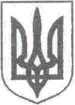 УКРАЇНАЖИТОМИРСЬКА ОБЛАСТЬ НОВОГРАД-ВОЛИНСЬКА МІСЬКА РАДАРІШЕННЯдвадцять восьма сесія				                             сьомого скликаннявід                      № Про план роботи міської ради на 2019 рік Керуючись статтею 25, пунктом 7 частини першої статті 26 Закону України „Про місцеве самоврядування в Україні“, частиною третьою статті 15 Закону України „Про доступ до публічної інформації“, розглянувши пропозиції міського голови, голів постійних комісій міської ради, керівників виконавчих органів міської ради, заслухавши інформацію секретаря міської ради Остапчука В.І.,  міська радаВИРІШИЛА:1. Затвердити план роботи міської ради на 2019 рік (додається).2. Рішення міської ради від 22.12.2017 № 397 „Про план роботи міської ради на 2018 рік“  визнати таким, що втратило чинність з 01.01.2019.3. Відповідальним особам, зазначеним у додатку, забезпечити своєчасну підготовку та виконання заходів, затверджених цим рішенням.4. Контроль за виконанням цього рішення покласти на секретаря міської ради Остапчука В.І.Міський голова								       В.Л.ВесельськийДодатокдо рішення міської радивід                   № ПЛАН роботи міської ради на 2019 рікСекретар міської ради                                                                                        В.І.Остапчук 	   № з/пЗаходиТермін виконанняВідповідальний1.Організація та проведення пленарних засідань сесій міської ради:протягом рокуОстапчук В.І. Марчук Н.В.2.Засідання постійних комісій міської радипротягом рокуОстапчук В.І. голови постійних комісій міської ради 3.Перелік питань для розгляду міською радою:Перелік питань для розгляду міською радою:Перелік питань для розгляду міською радою:3.1Про внесення змін до міського бюджету на 2019 рікпротягом рокуЮшманов І.Г.Ящук І.К.3.2Про затвердження звіту про виконання міського бюджету за І квартал, 6 місяців,  9 місяців 2019 рокупротягом рокуЮшманов І.Г.Ящук І.К.3.3Про списання майна комунальної власності територіальної громади містапротягом рокуЮшманов І.Г.Легенчук А.В.3.4Про оренду майна комунальної власності територіальної громади містапротягом рокуЮшманов І.Г.Легенчук А.В.3.5Про майно комунальної власності територіальної громади містапротягом рокуЮшманов І.Г.Легенчук А.В.3.6Про погодження інвестиційної програми комунального підприємства Новоград-Волинської міської ради „Виробниче управління водопровідно- каналізаційного господарства“ на 2020 рікпротягом рокуЮшманов І.Г.Легенчук А.В.3.7Про погодження інвестиційної програми комунального підприємства  Новоград-Волинської міської ради „Новоград-Волинськтеплокомуненерго“ на 2020 рікпротягом рокуЮшманов І.Г.Легенчук А.В.3.8Про передачу у власність, користування земельних ділянок та про інші питання земельних відносинпротягом рокуОстапчук О.Л. Колотов С.Ю.3.9Про продаж земельних ділянок несільськогосподарського призначенняпротягом рокуОстапчук О.Л. Колотов С.Ю.3.10Про проведення земельного аукціонупротягом рокуОстапчук О.Л. Колотов С.Ю. 3.11Про розроблення та затвердження детальних планів частин територій Новоград-Волинської міської об’єднаної територіальної громадипротягом року            (за потреби)Остапчук О.Л. Колотов С.Ю. 3.12Про зняття з контролю рішень міської радипротягом рокуОстапчук В.І.Рассадін А.О. Марчук Н.В.3.13Про перейменування та присвоєння назв вулицям та провулкам міста населених пунктів Новоград-Волинської міської об’єднаної територіальної громадипротягом року(за потреби)Остапчук О.Л.Колотов С.Ю.3.14Про затвердження історико-архітектурного опорного плану Новоград-Волинської міської об’єднаної територіальної громадипротягом року Остапчук О.Л. Колотов С.Ю. 3.15Про затвердження розділу „Інженерно-технічні заходи цивільного захисту (цивільної оборони) на мирний час та особливий період до Генерального плану  Новоград-Волинської міської об’єднаної територіальної громади “протягом рокуОстапчук О.Л. Колотов С.Ю.3.16Інформації про  розгляд та виконання  пропозицій і зауважень,  висловлених депутатами під час проведення сесій міської радипротягом рокуОстапчук В.І.Рассадін А.О. Марчук Н.В.3.17Про внесення змін до  Положень про виконавчі органи Новоград-Волинської міської радипротягом рокуОстапчук В.І.Колотов С.Ю.Гвозденко О.В.Легенчук А.В.Ящук І.К.Ружицький Д.А.3.18Про організацію сезонної, святкової виїзної торгівлі, надання послуг у сфері розваг та проведення ярмарків на території Новоград-Волинської міської об’єднаної територіальної громадиI  кварталОстапчук О.Л.Колотов С.Ю.3.19Про затвердження програми розвитку малого та середнього бізнесу на 2019-2024 рокиІ кварталХапчук С.В.Колотов С.Ю.3.20Про затвердження  Програми розвитку культури на 2019-2023 роки І кварталФедорчук В.Г.Гвозденко О.В.3.21Про внесення змін до Програми розвитку земельних відносин Новоград-Волинської міської об’єднаної територіальної громади на 2016-2020 рокиІ півріччяОстапчук О.Л. Колотов С.Ю.3.22Про внесення змін до Програми розроблення містобудівної  документації міста Новограда-Волинського на 2016-2020 рокиI півріччяОстапчук О.Л.Колотов С.Ю.3.23Про затвердження істотних умов енергосервісних договорів І півріччяТабалюк В.С.Колотов С.Ю.3.24Про уповноваження підписання міським головою угоди про співрацю з м. Опочно (Республіка Польща)І півріччяОстапчук В.І.Колотов С.Ю.3.25Про приєднання до Європейської Хартії рівності жінок і чоловіків у життя місцевих громадІ півріччяРассадін А.О.Колотов С.Ю.3.26Про затвердження стратегії сталого розвитку Новоград-Волинської міської об’єднаної територіальної громади на 2020-2030 роки ІІ півріччяХапчук С.В.Колотов С.Ю.3.27Про затвердження звіту про виконання міського за 2018 рокулютийЮшманов І.Г.Ящук І.К.3.28Про затвердження передавального акту та Статуту комунального некомерційного підприємства „Новоград-Волинське міськрайонне стоматологічне медичне об’єднання“ лютийФедорчук В.Г.Колотов С.Ю.3.29Про затвердження цільової програми                            „Цукровий діабет“ на 2019-2020 рокилютийФедорчук В.Г.Колотов С.Ю.3.30Про нагородження відзнаками міста Новограда-ВолинськоголипеньОстапчук В.І.Остапчук О.Л. Рассадін А.О. Табалюк  В.С.Федорчук В.Г. Хапчук С.В. Юшманов І.Г. Колесник Ж.О.3.31Про затвердження угоди про співпрацю з м. Опочно (Республіка Польща) серпеньРассадін А.О.Колотов С.Ю.3.32Про затвердження Програми соціально- економічного розвитку Новоград-Волинської міської об’єднаної територіальної громади на 2020 рікгруденьХапчук С.В.Юшманов І.Г.Колотов С.Ю.Гвозденко О.В.Легенчук А.В.Ящук І.К.3.33Про затвердження плану регуляторних актів на 2020 рік    груденьТабалюк В.С.Рассадін А.О.Колотов С.Ю.3.34Про затвердження Плану дій сталого енергетичного розвитку і клімату Новоград-Волинської міської об’єднаної територіальної громади на 2020-2030 рокигруденьХапчук С.В.Колотов С.Ю.3.35Про Програму соціальної підтримки учасників антитерористичної операції, операції об’єднаних сил, членів сімей загиблих учасників антитерористичної операції, операції об’єднаних сил, внутрішньо переміщених осіб з тимчасово окупованої території, районів проведення антитерористичної операції, операції об’єднаних сил на територію Новоград-Волинської міської об’єднаної територіальної громади на 2020 рікгруденьФедорчук В.Г.Гвозденко О.В.3.36Про міський бюджет на 2020 рікгруденьЮшманов І.Г.Ящук І.К.3.37Про внесення змін та доповнень до Програми соціального і економічного  розвитку Новоград-Волинської міської об’єднаної територіальної громади на 2019 рікза потребоюХапчук С.В.Юшманов І.Г.Колотов С.Ю.Гвозденко О.В.Легенчук А.В.Ящук І.К.3.38Про внесення змін до плану регуляторних актів на 2019 рікза потребоюХапчук С.В.Колотов С.Ю.3.39Про внесення змін до програми розвитку освіти Новоград-Волинської міської об’єднаної територіальної громади  на 2016-2020 рокиза потребоюФедорчук В.Г.Гвозденко О.В.3.40Про встановлення місцевих зборів за потребоюЮшманов І.Г.Ящук І.К.4.Інформування про хід виконання рішень міської ради:Інформування про хід виконання рішень міської ради:Інформування про хід виконання рішень міської ради:4.1від 23.02.2017 №263 “Про затвердження Програми поліпшення стану безпеки, гігієни праці та виробничого середовища Новоград-Волинської міської об’єднаної територіальної громади на 2017 – 2021 роки” І кварталФедорчук В.Г.Гвозденко О.В.4.2від 19.04.2018    № 483 „Про затвердження Програми функціонування та утримання кладовищ на 2018-2020 роки“І кварталТабалюк В.С.Легенчук А.В.4.3від 19.04.2018  № 474 „Про Програму зайнятості населення Новоград-Волинської міської об’єднаної територіальної громади на 2018 – 2020 роки“ІІ кварталХапчук С.В.Федорчук В.Г.Гвозденко О.В.4.4від 12.05.2010 № 651 „Про Програму з енергозбереження та енергоефективності Новоград-Волинської міської об’єднаної територіальної громади на 2010-2020 роки“квітеньТабалюк В.С.Легенчук А.В. 4.5квітеньХапчук С.В.Колотов С.Ю.Гвозденко О.В.Легенчук А.В.Ящук І.К.4.6від 07.04.2016 №66 „Про Програму відпочинку та оздоровлення дітей Новоград-Волинської міської об’єднаної територіальної громади на 2016-2020 роки“квітеньФедорчук В.Г.Гвозденко О.4.7від 25.04.2013 № 397 „Про План Дій Сталого Енергетичного Розвитку Новоград-Волинської міської об’єднаної територіальної громади на 2013-2020 роки“листопадХапчук С.В. Колотов С.Ю.   4.8від 20.04.2017 № 301 Програма „Місто без околиць“ на 2017-2020 рокигруденьТабалюк В.С. Легенчук А.В. 4.9від 22.12.2017   № 408 „Про затвердження Програми висвітлення діяльності Новоград-Волинської міської ради та її виконавчих органів через засоби масової інформації на 2018-2021 роки груденьЮшманов І.Г.Остапчук В.І.Ружицький Д.А.5.Розгляд проектів рішень міської ради, надання висновків і рекомендаційпротягом рокуголови постійних комісій міської ради6.Розгляд звернень, заяв, скарг, пропозицій від громадян, трудових колективів, зборів громадян, юридичних та фізичних осіб-підприємців з питань, що стосуються їх компетенціїпротягом рокуголови постійних комісій міської ради 7.Підготовка звітів про роботу постійних комісій міської ради, заслуховування їх на пленарних засіданнях міської радипротягом рокуголови постійних комісій міської ради8.Організація особистого прийому депутатами виборців протягом рокуОстапчук В.І. Марчук Н.В.9.Участь в організації міських заходів у зв’язку з відзначенням державних, професійних та загальноміських святпротягом рокуКерівний склад  міської ради та її виконавчого комітету